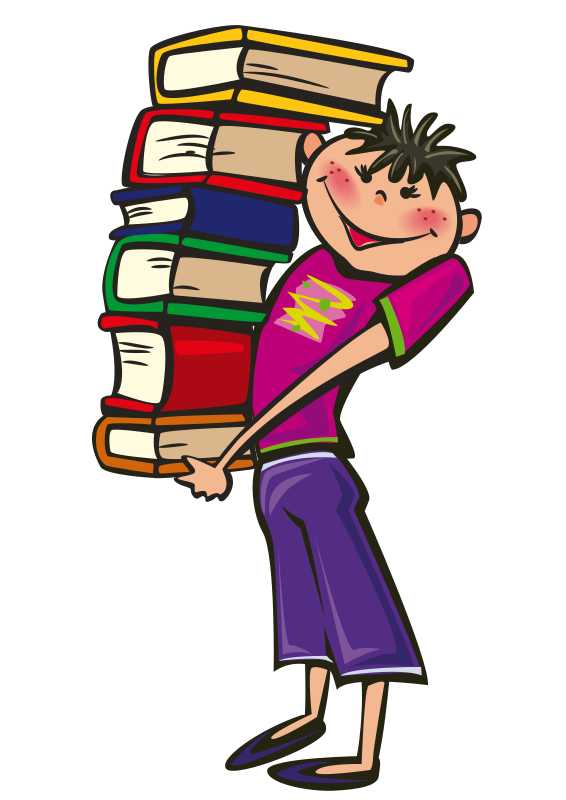 DAILY HOMEWORK     March 20 , 2017.6 th grade          MATH:re test on Thurs. and work on corrections for homeworkRELIGION test on ch 10 Friday.5th grade  MATH p 601-6027TH GRADE MATh  none8TH GRADE MATH  none